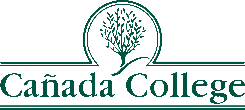 John DoeCollege PositionDepartment / Divisionemail@smccd.edu